Podnebie Ázie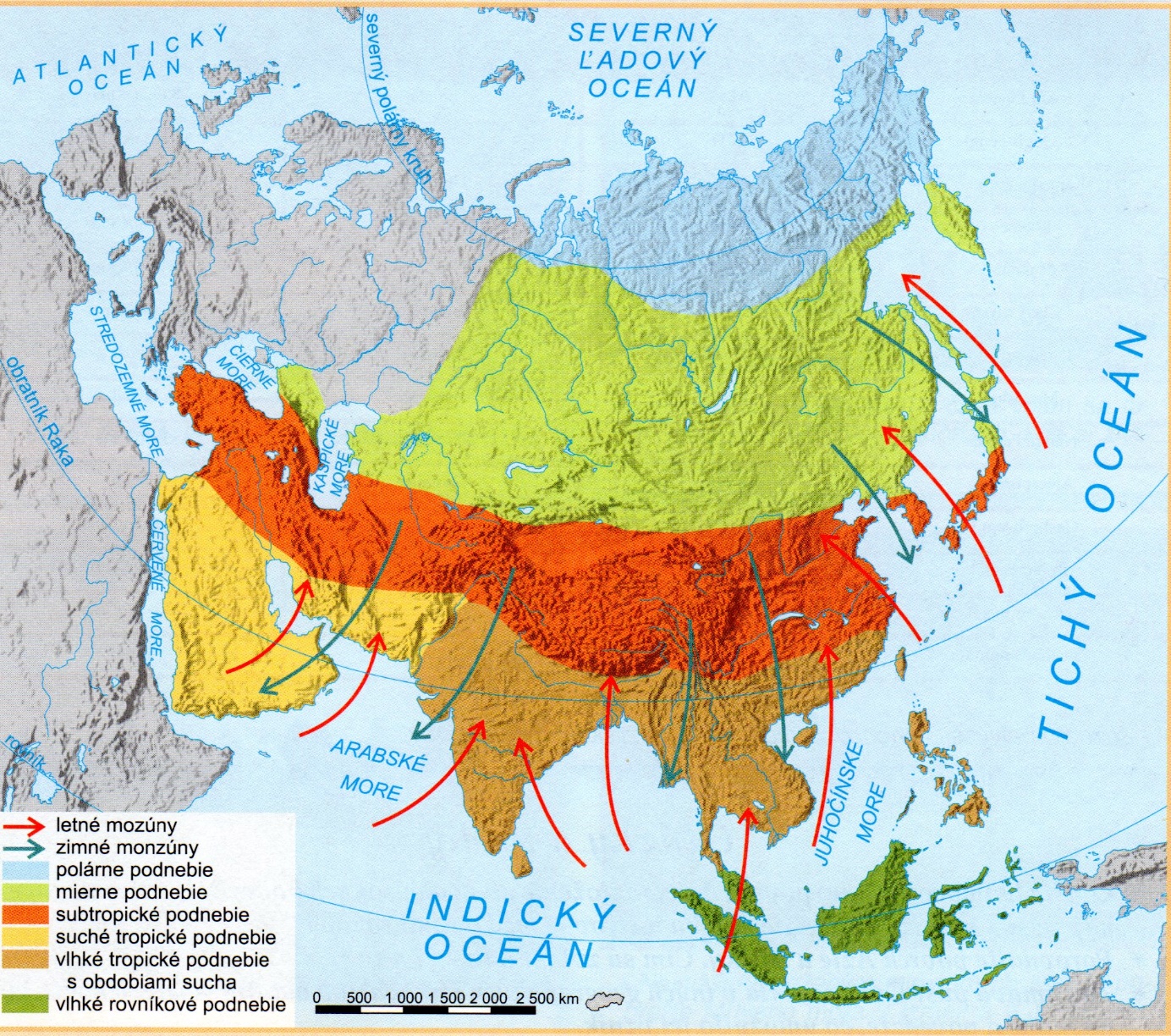 Podnebie Ázie ovplyvňujú viaceré činitele1. zemepisná šírka- Ázia sa nachádza vo všetkých podnebných pásmach- studené p.p. - ostrovy v SĽO  + sev. pobrežie; oblasť  okolo sev. pol. kružnice- mierne p.p. – od Uralu po Tichý oceán- subtropické p.p. - oblasť okolo 400 s.š..- tropické p.p.: tropické suché, tropické vlhké2. vzdialenosť od oceánov- vo vnútrozemí prejav kontinentality (väčšie rozdiely medzi zimou a letom)- pri pobreží oceánska oblasť3. morské prúdy- teplé a studené4. nadmorská výška - teplota klesá, zrážky pribúdajú5. prevládajúce vetry - prúdenie ovzdušiaa) pre J a JV Áziu a pre časť východnej Ázie sú charakteristické stále vetry - monzúny- vznikajú nerovnomerným ohrievaním pevniny a oceánu- v období letného monzúnu je pevnina teplejšia ako oceán; teplý vzduch nad pevninou prúdi hore a jeho miesto nahrádza chladný ale vlhký vzduch z oceánu, ktorý prináša zrážky- v období zimného monzúnu je oceán teplejší ako pevnina; teplý vzduch nad oceánom prúdi nahor a jeho miesto nahrádza chladnejší ale suchý vzduch z Ázieb) niekedy môže v atmosfére vzniknúť silný vietor - tajfún (sprevádzajú ho búrky s ničivými dôsledkami; zasahuje JV Áziu)